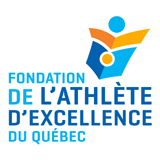 Pour diffusion immédiateCOMMUNIQUÉLa Fondation de l’athlète d’excellence remet 150 000 $ en bourses au sein du Programme de bourses Saputo
Montréal, le 20 février 2019 – La Fondation de l’athlète d’excellence (FAEQ) a dévoilé aujourd’hui, lors d’une cérémonie de remise de bourses au Centre Nutrilait, les noms des 52 étudiants-athlètes qui forment la 19e cohorte du Programme de bourses Saputo et qui se partagent un total de 150 000 $.Saputo est fière de soutenir des étudiants-athlètes émérites et de la relève. Modèles de notre société partout au pays et dans le monde, ces jeunes sont constamment à la recherche du succès et leur développement mérite d’être appuyé. D’ailleurs, Saputo place au cœur de ses valeurs la promotion des saines habitudes de vie et l’importance de demeurer actif.« C’est un privilège de pouvoir collaborer si étroitement avec Saputo, un commanditaire de prestige depuis près de deux décennies », a affirmé M. Claude Chagnon, président de la Fondation de l’athlète d’excellence. « Son soutien aux étudiants-athlètes de la province ne cesse de croître et a atteint cette année un nouveau sommet de 150 000 $. Soulignons aussi son engagement dans d’autres activités, notamment envers le Défi 808 Bonneville. Nous remercions chaleureusement Saputo de son appui. »De nombreux boursiers Saputo se sont démarqués depuis le début du programme en 2000, dont plusieurs dans les derniers mois. La snowboardeuse Laurie Blouin a ainsi été couronnée au Big Air des X Games en janvier, à sa première présence au prestigieux événement. Cette médaille d’or s’ajoute à celle d’argent obtenue au slopestyle des Jeux olympiques de Pyeongchang à l’hiver 2018.Nous pouvons aussi souligner la signature du premier contrat professionnel du joueur de soccer Mathieu Choinière avec l’Impact de Montréal de la MLS l’été dernier, la médaille de bronze de l’haltérophile Tali Darsigny aux Championnats du monde juniors de 2018 et la deuxième place aux anneaux du gymnaste Félix Dolci aux Jeux olympiques de la jeunesse l’automne dernier.Meaghan Benfeito en plongeon, Félix Auger-Aliassime en tennis ainsi que les sœurs Justine et Chloé Dufour-Lapointe en ski acrobatique, anciens boursiers Saputo eux aussi, brillent toujours sur la scène internationale.Des bourses de trois types ont été octroyées : des bourses d’excellence académique récompensant les excellents résultats scolaires, de soutien à la réussite académique et sportive encourageant la conciliation du sport et des études et de persévérance reconnaissant cette attitude dans les épreuves rencontrées.Récipiendaires du Programme de bourses Saputo 2019À propos de la Fondation de l’athlète d’excellence (FAEQ)	
La FAEQ (faeq.com) se démarque par son approche personnalisée, sa rigueur de gestion et son rôle d’influence auprès du milieu du sport et de l’éducation. En 2019, elle remettra 1 500 000 $ en bourses individuelles à 525 étudiants-athlètes de partout au Québec en plus de leur offrir des services d’accompagnement en termes d’orientation scolaire et de conciliation du sport et des études. Aussi, deux événements ouverts au public et au profit de la FAEQ auront lieu en 2019 : L’ÉRABL’HIER DE DEMAIN avec Laurent Duvernay-Tardif le 9 avril dès 11 h, à la Gare Windsor (infos au faeq.com) et la 3e édition du DÉFI 808 BONNEVILLE, événement cycliste, corporatif et festif les 13 et 14 septembre (infos au defi808bonneville.com).- 30 -Source : Annie Pelletier
Directrice des communications, FAEQ
514-252-3171, poste 3538
annie.pelletier@faeq.comNomDisciplineÂgeMontant*VilleÉcoleWayny-Natasha Balata NguenignSoccer172000 $EXMontréal (Côte-des-Neiges - Notre-Dame-de-Grâce)Cégep VanierAmélie Beaudet-GaudetteSoccer152000 $EXMontréal (Mercier - Hochelaga-Maisonneuve)Collège de MontréalAlexie BelleroseSoccer152000 $EXMirabelÉcole secondaire Saint-GabrielJessica De FilippoSoccer172000 $SSaint-LazareJohn Rennie High SchoolAnn-Stéphanie FortinSoccer152000 $EXSainte-JulieÉcole secondaire De MortagneSophie GuilmetteSoccer172000 $EXMontréal (Ahuntsic – Cartierville)Cégep VanierLara KazandjianSoccer162000 $EXKirklandCollège de MontréalBlessing Mayi KithSoccer162000 $SQuébecÉcole secondaire Des SourcesChloé RenaudSoccer152000 $EXLongueuil (Saint-Hubert)Collège Français de LongueuilÉlisabeth TséSoccer162000 $EXQuébec (Neufchâtel)École secondaire Saint-GabrielMaxime BourgeoisSoccer162000 $EXGranbyÉcole secondaire Antoine-de-Saint-ExupéryCalin CalaidjogluSoccer182000 $EXMontréal (LaSalle)Cégep André-LaurendeauBenjamin CollinsSoccer172000 $EXMontréal (Rosemont - La Petite-Patrie)Lester B. Pearson High SchoolTomas Giraldo OrtizSoccer152000 $EXMontréal (Rosemont - La Petite-Patrie)École secondaire Antoine-de-Saint-ExupéryKwaba Junior KabweSoccer162000 $SSaint-HyacintheÉcole secondaire Édouard-MontpetitYannick LaurentSoccer172000 $EXTerrebonneCégep Marie-VictorinYohan Le BourhisSoccer182000 $SMontréal (Ahuntsic - Cartierville)Cégep à distanceJérémie Omeonga NkoySoccer162000 $EXLongueuil (Saint-Hubert)Collège Français de LongueuilWoobens PaciusSoccer172000 $STerrebonneCollège MontmorencyNathan-Dylan SalibaSoccer142000 $SLongueuilLongueuilMélaurie BoivinPatinage artistique (simple)154000 $SDesbiensÉcole secondaire De MortagneÉtienne BriandJudo (81 kg)254000 $SSept-ÎlesUniversité de MontréalFrédérique CardinalSki alpin182000 $EXMagogVirtual High School (Ontario)Axelle CrevierWater-polo214000 $SMontréal (Rosemont - La Petite-Patrie)TÉLUQTali DarsignyHaltérophilie (58 kg)204000 $EXSaint-SimonUniversité du Québec à Trois-RivièresBéatrice DaviaultSport équestres182000 $EXSaint-DamaseCégep de Saint-HyacintheAdèle DesgagnésCyclisme162000 $EXMontréal (Le Plateau-Mont-Royal)Collège Notre-DameLaurianne Desmarais-GilbertSki acrobatique (bosses)214000 $EXSainte-AdèleCégep de Saint-JérômeFélix DolciGymnastique artistique164000 $SLavalÉcole secondaire Antoine-de-Saint-ExupéryGabriel DufresneSki acrobatique (bosses)224000 $EXRepentignyCégep à distanceGabriel Farand-PaulPatinage artistique (couple)172000 $SSaint-Antoine-sur-RichelieuCégep Édouard-MontpetitJamie FournierPatinage artistique (couple)142000 $EXBrossardÉcole secondaire De MortagnePhilippe GagnéPlongeon214000 $SMont-RoyalCollège André-GrassetLiliane GagnonSki de fond162000 $EXQuébec (Charlesbourg)École secondaire Cardinal-RoyAshley GermainAthlétisme184000 $PLavalCollège MontmorencyRémi GervaisTir à l'arc194000 $EXMontréal (Ville-Marie)Collège André-GrassetValérie GilbertSki acrobatique (bosses)202000 $EXSainte-AdèleCégep de Saint-JérômeLeo GrandboisBiathlon194000 $SSherbrooke (Lennoxville)Cégep de SherbrookeAurélie Jacob-VerreaultBasketball en fauteuil roulant174000 $EXLévis (Saint-Nicolas)Juvénat Notre-Dame du Saint-LaurentLaurie JussaumeCyclisme194000 $SContrecoeurCégep Édouard-MontpetitKaylee KoehlerSki acrobatique (bosses)154000 $	EXQuébec (Sillery)École secondaire Cardinal-RoyLouis Krieber-GagnonJudo (90 kg)224000 $SMontréal (Côte-des-Neiges - Notre-Dame-de-Grâce)HEC MontréalSarah-Maude LachanceRugby204000 $EXVictoriavilleCégep de VictoriavilleLaura LeclairSki de fond224000 $EXChelseaUniversité LavalMathieu LelièvreParahockey132000 $SDonnaconaÉcole secondaire de DonnaconaWilliam Lemelin BilodeauPatinage de vitesse sur longue piste192000 $SSaint-AnselmeCégep GarneauKristel NgarlemHaltérophilie (76 kg)234000 $SMontréal (Villeray - Saint-Michel - Parc-Extension)Université de MontréalPierre-Luc PoulinCanoë-kayak de vitesse234000 $SLac-BeauportHEC MontréalÉdouard ProulxBMX144000 $SSaint-Valérien-de-MiltonPolyvalente Hyacinthe-DelormeAlexandre St-JeanPatinage de vitesse sur longue piste254000 $EXQuébec (Sainte-Foy)Université LavalJaden WeekesTennis144000 $SMontréal (LaSalle)Académie les EstacadesEliana-Ruobing ZhangBadminton174000 $EXMontréal (L'Île-Bizard - Sainte-Geneviève)The Study* EX : excellence académique / S : soutien à la réussite académique et sportive / P : persévérance* EX : excellence académique / S : soutien à la réussite académique et sportive / P : persévérance* EX : excellence académique / S : soutien à la réussite académique et sportive / P : persévérance* EX : excellence académique / S : soutien à la réussite académique et sportive / P : persévérance* EX : excellence académique / S : soutien à la réussite académique et sportive / P : persévérance* EX : excellence académique / S : soutien à la réussite académique et sportive / P : persévérance* EX : excellence académique / S : soutien à la réussite académique et sportive / P : persévérance